Рабочая программа учебной дисциплины Экспериментальная психология основной профессиональной образовательной программы высшего образования, рассмотрена и одобрена на заседании кафедры, протокол № 10 от 25.05.2021 г.Разработчик рабочей программы учебной дисциплины:	доцент	                        Н.Г.Артемцева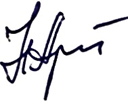 Заведующий кафедрой:	                       Н.В. Калинина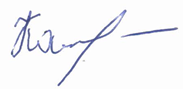 ОБЩИЕ СВЕДЕНИЯ Учебная дисциплина «Экспериментальная психология» изучается в третьем семестре.Курсовая работа–не предусмотренаФорма промежуточной аттестации: Место учебной дисциплины в структуре ОПОПУчебная дисциплина Экспериментальная психология относится к обязательной части ОПОП.Основой для освоения дисциплины являются результаты обучения по предшествующим дисциплинам:История психологииОбщая психологияОбщепсихологический практикумПрофессиональная этикаОсновы самопознания и саморазвитияРезультаты обучения по учебной дисциплине, используются при изучении следующих дисциплин и прохождения практик:Основы психологических исследований и проектной деятельностиМетодологические основы психологииМатематические методы в психологииПсиходиагностикаРезультаты освоения учебной дисциплины в дальнейшем будут использованы при прохождении производственной практики в профильных организациях и выполнении выпускной квалификационной работы. ЦЕЛИ И ПЛАНИРУЕМЫЕ РЕЗУЛЬТАТЫ ОБУЧЕНИЯ ПО ДИСЦИПЛИНЕЦелью изучения дисциплины Экспериментальная психология является - формирование знаний и навыков, необходимых для организации научно – исследовательской работы в психологической практике;-  формирование представлений о видах, формах и психологических механизмах научно-исследовательской деятельности, возможностях ее использования для самостоятельной реализации экспериментальных подходов в психологической науке; - развитие у обучающихся мотивации к экспериментальной деятельности, расширение возможностей использования собственного творческого потенциала в профессиональной деятельности;           - формирование у обучающихся компетенций, установленных образовательной программой в соответствии с ФГОС ВО по данной дисциплине.Результатом обучения по дисциплине является овладение обучающимися знаниями, умениями, навыками и (или) опытом деятельности, характеризующими процесс формирования компетенций и обеспечивающими достижение планируемых результатов освоения дисциплиныФормируемые компетенции, индикаторы достижения компетенций, соотнесённые с планируемыми результатами обучения по дисциплине:СТРУКТУРА И СОДЕРЖАНИЕ УЧЕБНОЙ ДИСЦИПЛИНЫОбщая трудоёмкость учебной дисциплины по учебному плану составляет:Структура учебной дисциплины для обучающихся по видам занятий: (очная форма обучения)Структура учебной дисциплины для обучающихся по разделам и темам дисциплины: (очная форма обучения)Содержание учебной дисциплиныОрганизация самостоятельной работы обучающихсяСамостоятельная работа студента – обязательная часть образовательного процесса, направленная на развитие готовности к профессиональному и личностному самообразованию, на проектирование дальнейшего образовательного маршрута и профессиональной карьеры.Самостоятельная работа обучающихся по дисциплине организована как совокупность аудиторных и внеаудиторных занятий и работ, обеспечивающих успешное освоение дисциплины. Аудиторная самостоятельная работа обучающихся по дисциплине выполняется на учебных занятиях под руководством преподавателя и по его заданию. Аудиторная самостоятельная работа обучающихся входит в общий объем времени, отведенного учебным планом на аудиторную работу, и регламентируется расписанием учебных занятий. Внеаудиторная самостоятельная работа обучающихся – планируемая учебная, научно-исследовательская, практическая работа обучающихся, выполняемая во внеаудиторное время по заданию и при методическом руководстве преподавателя, но без его непосредственного участия, расписанием учебных занятий не регламентируется.Внеаудиторная самостоятельная работа обучающихся включает в себя:подготовку к лекциям, практическим занятиям, самостоятельным проверочным и контрольным работам, экзамену;изучение учебных пособий;изучение разделов/тем, не выносимых на лекции и практические занятия самостоятельно;написание эссе на проблемные темы;изучение теоретического и практического материала по рекомендованным источникам;выполнение домашних заданий;выполнение индивидуальных заданий;подготовка к промежуточной аттестации в течение семестра;создание презентаций по изучаемым темам.Самостоятельная работа обучающихся с участием преподавателя в форме иной контактной работы предусматривает групповую и (или) индивидуальную работу с обучающимися и включает в себя:проведение индивидуальных и групповых консультаций по отдельным темам/разделам дисциплины;научно-исследовательскую работу студентов (статьи, участие в студенческих научных конференциях и пр.) Перечень разделов/тем/, полностью или частично отнесенных на самостоятельное изучение с последующим контролем:Применение электронного обучения, дистанционных образовательных технологийПри реализации программы учебной дисциплины возможно применение электронного обучения и дистанционных образовательных технологий.Реализация программы учебной дисциплины с применением электронного обучения и дистанционных образовательных технологий регламентируется действующими локальными актами университета.Применяются следующий вариант реализации программы с использованием ЭО и ДОТВ электронную образовательную среду, по необходимости, могут быть перенесены отдельные виды учебной деятельности:РЕЗУЛЬТАТЫ ОБУЧЕНИЯ ПО ДИСЦИПЛИНЕ, КРИТЕРИИ ОЦЕНКИ УРОВНЯ СФОРМИРОВАННОСТИ КОМПЕТЕНЦИЙ, СИСТЕМА И ШКАЛА ОЦЕНИВАНИЯСоотнесение планируемых результатов обучения с уровнями сформированности компетенции(й).ОЦЕНОЧНЫЕ СРЕДСТВА ДЛЯ ТЕКУЩЕГО КОНТРОЛЯ УСПЕВАЕМОСТИ И ПРОМЕЖУТОЧНОЙ АТТЕСТАЦИИ, ВКЛЮЧАЯ САМОСТОЯТЕЛЬНУЮ РАБОТУ ОБУЧАЮЩИХСЯПри проведении контроля самостоятельной работы обучающихся, текущего контроля и промежуточной аттестации по дисциплине Психология творчества проверяется уровень сформированности у обучающихся компетенций и запланированных результатов обучения по дисциплине (модулю), указанных в разделе 2 настоящей программы.Формы текущего контроля успеваемости по дисциплине, примеры типовых заданий: Критерии, шкалы оценивания текущего контроля успеваемости:Промежуточная аттестация успеваемости по дисциплине:Критерии, шкалы оценивания промежуточной аттестации учебной дисциплины:Система оценивания результатов текущего контроля и промежуточной аттестации.Оценка по дисциплине выставляется обучающемуся с учётом результатов текущей и промежуточной аттестации.ОБРАЗОВАТЕЛЬНЫЕ ТЕХНОЛОГИИРеализация программы предусматривает использование в процессе обучения следующих образовательных технологий:проблемная лекция;проектная деятельность (выполнение проектно-аналитических заданий);поиск и обработка информации с использованием сети Интернет;просмотр учебных фильмов с их последующим анализом;использование на лекционных занятиях видеоматериалов и наглядных пособий;обучение в сотрудничестве (командная, групповая работа);…ПРАКТИЧЕСКАЯ ПОДГОТОВКАПрактическая подготовка в рамках учебной дисциплины реализуется при проведении практических занятий, предусматривающих участие обучающихся в выполнении отдельных элементов работ, связанных с будущей профессиональной деятельностью.ОРГАНИЗАЦИЯ ОБРАЗОВАТЕЛЬНОГО ПРОЦЕССА ДЛЯ ЛИЦ С ОГРАНИЧЕННЫМИ ВОЗМОЖНОСТЯМИ ЗДОРОВЬЯПри обучении лиц с ограниченными возможностями здоровья и инвалидов используются подходы, способствующие созданию безбарьерной образовательной среды: технологии дифференциации и индивидуального обучения, применение соответствующих методик по работе с инвалидами, использование средств дистанционного общения, проведение дополнительных индивидуальных консультаций по изучаемым теоретическим вопросам и практическим занятиям, оказание помощи при подготовке к промежуточной аттестации.При необходимости рабочая программа дисциплины может быть адаптирована для обеспечения образовательного процесса лицам с ограниченными возможностями здоровья, в том числе для дистанционного обучения.Учебные и контрольно-измерительные материалы представляются в формах, доступных для изучения студентами с особыми образовательными потребностями с учетом нозологических групп инвалидов:Для подготовки к ответу на практическом занятии, студентам с ограниченными возможностями здоровья среднее время увеличивается по сравнению со средним временем подготовки обычного студента.Для студентов с инвалидностью или с ограниченными возможностями здоровья форма проведения текущей и промежуточной аттестации устанавливается с учетом индивидуальных психофизических особенностей (устно, письменно на бумаге, письменно на компьютере, в форме тестирования и т.п.). Промежуточная аттестация по дисциплине может проводиться в несколько этапов в форме рубежного контроля по завершению изучения отдельных тем дисциплины. При необходимости студенту предоставляется дополнительное время для подготовки ответа на зачете или экзамене.Для осуществления процедур текущего контроля успеваемости и промежуточной аттестации обучающихся создаются, при необходимости, фонды оценочных средств, адаптированные для лиц с ограниченными возможностями здоровья и позволяющие оценить достижение ими запланированных в основной образовательной программе результатов обучения и уровень сформированности всех компетенций, заявленных в образовательной программе.МАТЕРИАЛЬНО-ТЕХНИЧЕСКОЕ ОБЕСПЕЧЕНИЕ ДИСЦИПЛИНЫ Материально-техническое обеспечение дисциплины при обучении с использованием традиционных технологий обучения.Материально-техническое обеспечение дисциплины при обучении с использованием электронного обучения и дистанционных образовательных технологий.Технологическое обеспечение реализации программы осуществляется с использованием элементов электронной информационно-образовательной среды университета.УЧЕБНО-МЕТОДИЧЕСКОЕ И ИНФОРМАЦИОННОЕ ОБЕСПЕЧЕНИЕ УЧЕБНОЙ ДИСЦИПЛИНЫИНФОРМАЦИОННОЕ ОБЕСПЕЧЕНИЕ УЧЕБНОГО ПРОЦЕССАРесурсы электронной библиотеки, информационно-справочные системы и профессиональные базы данных:Перечень лицензионного программного обеспечения ЛИСТ УЧЕТА ОБНОВЛЕНИЙ РАБОЧЕЙ ПРОГРАММЫ УЧЕБНОЙ ДИСЦИПЛИНЫ/МОДУЛЯВ рабочую программу учебной дисциплины внесены изменения/обновления и утверждены на заседании кафедры: Министерство науки и высшего образования Российской Федерации Министерство науки и высшего образования Российской ФедерацииФедеральное государственное бюджетное образовательное учреждениеФедеральное государственное бюджетное образовательное учреждениевысшего образованиявысшего образования«Российский государственный университет им. А.Н. Косыгина«Российский государственный университет им. А.Н. Косыгина(Технологии. Дизайн. Искусство)»(Технологии. Дизайн. Искусство)»Институт социальной инженерииИнститут социальной инженерииКафедра психологииКафедра психологииРАБОЧАЯ ПРОГРАММАУЧЕБНОЙ ДИСЦИПЛИНЫРАБОЧАЯ ПРОГРАММАУЧЕБНОЙ ДИСЦИПЛИНЫРАБОЧАЯ ПРОГРАММАУЧЕБНОЙ ДИСЦИПЛИНЫЭкспериментальная психологияЭкспериментальная психологияЭкспериментальная психологияУровень образования бакалавриатбакалавриатНаправление подготовки37.03.01ПсихологияПрофильПсихология организационного развитияПсихология организационного развитияСрок освоения образовательной программы по очной форме обучения4 года4 годаФорма обученияочнаяочнаязачетКод и наименование компетенцииКод и наименование индикаторадостижения компетенцииПланируемые результаты обучения по дисциплинеОПК – 1 Способен осуществлять научное исследование в сфере профессиональной деятельности на основе современной методологииИД-ОПК 1.1. Постановка научно-исследовательских задач в области профессиональной деятельности с использованием теоретических знанийИД-ОПК 1.2.Анализ психологических явлений с использованием современной литературы и источников информацииИД-ОПК 1.3.Разработка и реализация программы научного исследования на основе современной методологииОпределяет подходы к организации психологического эксперимента, сложившиеся в психологических школах Выделяет и применяет критерии оценивания валидности исследованийОпределяет -основы содержательного и формального планирования экспериментов Предлагает планы психологического исследования на основе применения общепрофессиональных знаний и умений в различных научных и научно-практических областях психологии;Применяет основные формы экспериментального контроля и контроля за выводомРазрабатывает дизайн психологического экспериментального (эмпирического) исследования -  Определяет методы обработки и интерпретации данных психологического исследования;- Применяет различные экспериментальные планы для решения типовых задач в различных областях профессиональной практики ОПК-2 Способен применять методы сбора, анализа и интерпретации эмпирических данных в соответствии с поставленной задачей, оценивать достоверность эмпирических данных и обоснованность выводов научных исследованийИД-ОПК 2.1. Выбор теоретико-методологических оснований для подбора методов, анализа и интерпретации эмпирических данныхИД-ОПК 2.2.Подбор и применение методов сбора и анализа данных в соответствии с поставленной задачейИД-ОПК 2.4.Формулирование и обоснование выводов по результатам исследования-Использует теоретические знания по психологии для определения подходов к организации психологического эксперимента, сложившиеся в психологических школах -Выделяет основания выбора методов психологического исследования -Предлагает различные экспериментальные планы для решения типовых задач в различных областях профессиональной практики -Проектирует экспериментальные (и эмпирические) психологические исследования -Формулирует рецензии экспериментальных (и эмпирических) психологических исследований-Различает уровни организации исследования (уровни методов и методик) -Применяет методы теоретического и эмпирического изучения закономерностей функционирования и развития психики по очной форме обучения – 3з.е.108час.Структура и объем дисциплиныСтруктура и объем дисциплиныСтруктура и объем дисциплиныСтруктура и объем дисциплиныСтруктура и объем дисциплиныСтруктура и объем дисциплиныСтруктура и объем дисциплиныСтруктура и объем дисциплиныСтруктура и объем дисциплиныСтруктура и объем дисциплиныОбъем дисциплины по семестрамформа промежуточной аттестациивсего, часКонтактная работа, часКонтактная работа, часКонтактная работа, часКонтактная работа, часСамостоятельная работа обучающегося, часСамостоятельная работа обучающегося, часСамостоятельная работа обучающегося, часОбъем дисциплины по семестрамформа промежуточной аттестациивсего, часлекции, часпрактические занятия, часлабораторные занятия, часпрактическая подготовка, часкурсовая работа/курсовой проектсамостоятельная работа обучающегося, часпромежуточная аттестация, час3 семестрзачет108345123Всего:108345123Планируемые (контролируемые) результаты освоения: код(ы) формируемой(ых) компетенции(й) и индикаторов достижения компетенцийНаименование разделов, тем;форма(ы) промежуточной аттестацииВиды учебной работыВиды учебной работыВиды учебной работыВиды учебной работыСамостоятельная работа, часВиды и формы контрольных мероприятий, обеспечивающие по совокупности текущий контроль успеваемости, включая контроль самостоятельной работы обучающегося;формы промежуточного контроля успеваемостиПланируемые (контролируемые) результаты освоения: код(ы) формируемой(ых) компетенции(й) и индикаторов достижения компетенцийНаименование разделов, тем;форма(ы) промежуточной аттестацииКонтактная работаКонтактная работаКонтактная работаКонтактная работаСамостоятельная работа, часВиды и формы контрольных мероприятий, обеспечивающие по совокупности текущий контроль успеваемости, включая контроль самостоятельной работы обучающегося;формы промежуточного контроля успеваемостиПланируемые (контролируемые) результаты освоения: код(ы) формируемой(ых) компетенции(й) и индикаторов достижения компетенцийНаименование разделов, тем;форма(ы) промежуточной аттестацииЛекции, часПрактические занятия, часЛабораторные работы, часПрактическая подготовка, часСамостоятельная работа, часВиды и формы контрольных мероприятий, обеспечивающие по совокупности текущий контроль успеваемости, включая контроль самостоятельной работы обучающегося;формы промежуточного контроля успеваемостиТретий семестрТретий семестрТретий семестрТретий семестрТретий семестрТретий семестрТретий семестрОПК-1ИД- ОПК 1.1.ИД- ОПК 1.2.ИД- ОПК 1.3.ОПК -2ИД- ОПК 2.1.ИД- ОПК 2.2.ИД- ОПК 2.4.Тема 1. Методология науки. Экспериментальная психология в системе научного знания. История экспериментального метода в психологии4устный опрос, эссе,сообщениеписьменный отчет с результатами выполненных индивидуальных заданийОПК-1ИД- ОПК 1.1.ИД- ОПК 1.2.ИД- ОПК 1.3.ОПК -2ИД- ОПК 2.1.ИД- ОПК 2.2.ИД- ОПК 2.4.Тема 2. Алгоритм психологического экспериментального исследования4устный опрос, эссе,сообщениеписьменный отчет с результатами выполненных индивидуальных заданийОПК-1ИД- ОПК 1.1.ИД- ОПК 1.2.ИД- ОПК 1.3.ОПК -2ИД- ОПК 2.1.ИД- ОПК 2.2.ИД- ОПК 2.4.Тема 3. Экспериментальные переменные и способы их контроля61устный опрос, эссе,сообщениеписьменный отчет с результатами выполненных индивидуальных заданийОПК-1ИД- ОПК 1.1.ИД- ОПК 1.2.ИД- ОПК 1.3.ОПК -2ИД- ОПК 2.1.ИД- ОПК 2.2.ИД- ОПК 2.4.Тема 4. Психологическое измерение. Экспериментальные планы.41устный опрос, эссе,сообщениеписьменный отчет с результатами выполненных индивидуальных заданийОПК-1ИД- ОПК 1.1.ИД- ОПК 1.2.ИД- ОПК 1.3.ОПК -2ИД- ОПК 2.1.ИД- ОПК 2.2.ИД- ОПК 2.4.Тема 5. Анализ и интерпретация результатов. Множественность форм психологического объяснения, зависимость их от теоретической концепции41устный опрос, эссе,сообщениеписьменный отчет с результатами выполненных индивидуальных заданийОПК-1ИД- ОПК 1.1.ИД- ОПК 1.2.ИД- ОПК 1.3.ОПК -2ИД- ОПК 2.1.ИД- ОПК 2.2.ИД- ОПК 2.4.Тема 6. Обобщение и представление результатов экспериментальных исследований41устный опрос, эссе,сообщениеписьменный отчет с результатами выполненных индивидуальных заданийОПК-1ИД- ОПК 1.1.ИД- ОПК 1.2.ИД- ОПК 1.3.ОПК -2ИД- ОПК 2.1.ИД- ОПК 2.2.ИД- ОПК 2.4.Тема 7. Особенности экспериментального исследования в социальной психологии, педагогике, психофизиологии 4устный опрос, эссе,сообщениеписьменный отчет с результатами выполненных индивидуальных заданийОПК-1ИД- ОПК 1.1.ИД- ОПК 1.2.ИД- ОПК 1.3.ОПК -2ИД- ОПК 2.1.ИД- ОПК 2.2.ИД- ОПК 2.4.Тема 8. Наблюдение и эксперимент.  Этические принципы проведения экспериментальных исследований на человеке41устный опрос, эссе,сообщениеписьменный отчет с результатами выполненных индивидуальных заданийОПК-1ИД- ОПК 1.1.ИД- ОПК 1.2.ИД- ОПК 1.3.ОПК -2ИД- ОПК 2.1.ИД- ОПК 2.2.ИД- ОПК 2.4.Практическое занятие 1. Теоретические подходы к изучению общения в западной и отечественной психологии. Развитие экспериментальной психологии в рамках  различных направлений.62устный опрос, эссе,сообщениеписьменный отчет с результатами выполненных индивидуальных заданийОПК-1ИД- ОПК 1.1.ИД- ОПК 1.2.ИД- ОПК 1.3.ОПК -2ИД- ОПК 2.1.ИД- ОПК 2.2.ИД- ОПК 2.4. Практическое занятие 2. Этапы эмпирического исследования62устный опрос, эссе,сообщениеписьменный отчет с результатами выполненных индивидуальных заданийОПК-1ИД- ОПК 1.1.ИД- ОПК 1.2.ИД- ОПК 1.3.ОПК -2ИД- ОПК 2.1.ИД- ОПК 2.2.ИД- ОПК 2.4.Практическое занятие 3. Выделение независимой переменной и ее изоляция от других.62устный опрос, эссе,сообщениеписьменный отчет с результатами выполненных индивидуальных заданийОПК-1ИД- ОПК 1.1.ИД- ОПК 1.2.ИД- ОПК 1.3.ОПК -2ИД- ОПК 2.1.ИД- ОПК 2.2.ИД- ОПК 2.4.Практическое занятие 4. Виды шкал. Классификации экспериментальных планов.62устный опрос, эссе,сообщениеписьменный отчет с результатами выполненных индивидуальных заданийОПК-1ИД- ОПК 1.1.ИД- ОПК 1.2.ИД- ОПК 1.3.ОПК -2ИД- ОПК 2.1.ИД- ОПК 2.2.ИД- ОПК 2.4.Практическое занятие 5. Объяснительная гипотеза. Психологический редукционизм. Объяснение через поведение. Объяснение, основанное на абстрактных моделях.62устный опрос, эссе,сообщениеписьменный отчет с результатами выполненных индивидуальных заданийОПК-1ИД- ОПК 1.1.ИД- ОПК 1.2.ИД- ОПК 1.3.ОПК -2ИД- ОПК 2.1.ИД- ОПК 2.2.ИД- ОПК 2.4.Практическое занятие 6. Качественные и количественные способы анализа данных. Формулирование выводов экспериментального исследования.62устный опрос, эссе,сообщениеписьменный отчет с результатами выполненных индивидуальных заданийОПК-1ИД- ОПК 1.1.ИД- ОПК 1.2.ИД- ОПК 1.3.ОПК -2ИД- ОПК 2.1.ИД- ОПК 2.2.ИД- ОПК 2.4.Практическое занятие 7. Исследование познавательных процессов у животных. Методологические трудности объяснительной функции физиологических показателей.62устный опрос, эссе,сообщениеписьменный отчет с результатами выполненных индивидуальных заданийОПК-1ИД- ОПК 1.1.ИД- ОПК 1.2.ИД- ОПК 1.3.ОПК -2ИД- ОПК 2.1.ИД- ОПК 2.2.ИД- ОПК 2.4.Практическое занятие 8. Осуществление наблюдения. Объективность и честность как важные составляющие высочайшего уровня работы психолога62устный опрос, эссе,сообщениеписьменный отчет с результатами выполненных индивидуальных заданийОПК-1ИД- ОПК 1.1.ИД- ОПК 1.2.ИД- ОПК 1.3.ОПК -2ИД- ОПК 2.1.ИД- ОПК 2.2.ИД- ОПК 2.4.Практическое занятие 9. Обобщение и представление результатов самостоятельного экспериментального исследования32устный опрос, эссе,сообщениеписьменный отчет с результатами выполненных индивидуальных заданийЗачетИТОГО за весь период345123№ ппНаименование раздела и темы дисциплиныСодержание раздела (темы)Тема 1Экспериментальная психология в системе научного знания. История развития экспериментальной психологии. Подходы к пониманию предмета экспериментальной психологии. Задачи экспериментальной психологии.Методологические принципы экспериментальной психологии. Научное познание в психологии. Понятие парадигмы. Процесс развития науки как смена парадигм (Т. Кун). Особенности теоретических и методических подходов к экспериментальной психологии в Европе, Америке, России конца 19-го векаТема 2Механизмы экспериментального и эмпирического исследованияПервичная постановка проблемы исследования. Определение темы, которая ограничивает область исследований, круг проблем, выбор предмета, объекта и метода. Работа с научной литературой. Уточнение гипотезы и определение переменных.   Выбор экспериментального инструментария и экспериментального плана. Определение выборки. Проведение эксперимента. Выбор методов статистической обработки, ее проведение и интерпретация результатов.Тема 3.Виды переменных. Зависимая и независимая переменные.Экспериментальные переменные, виды переменных, характеристика независимой переменной (ситуационные, инструктивные и персональные), характеристика зависимой переменной (одномерные, многомерные и фундаментальные), способы их контроля, типы контроля внешних переменных. Контроль независимой переменной и контроль "прочих" или внешних (побочных и дополнительных переменных).Тема 4Особенности применения математического аппарата в психологии. Содержательное и формальное планированиеСпособы обработки и получения данных. Виды данных. Шкалирование. Виды шкал. Взаимосвязь и доказательство взаимосвязи между явлениями. Алгоритм представлениярезультатов исследования. Кодирование. Среднее, мода, медиана стандартное отклонение, дисперсия, процентильный разброс. Доэкспериментальные планы.Истинные экспериментальные планы. Квазиэкспериментальные планы. Планы ex-post-facto.Тема 5Два основных типа объяснений (по Пиаже)Психологический редукционизм - сведение сложного к более простому или психологического к внепсихологическому. Психологический конструктивизм, в большей или меньшей степени остающийся внутри границ «поведения». Тема 6Основные способы представления данных. Виды представления научных данных: текстовое,табличное, графическое.Требования к оформлению научной работы.Требования к содержанию, изложению и стилистике научной работы. Оформление литературных источников.Тема 7Систематизация и специфика экспериментальных исследований в различных областях психологииЭксперимент в возрастной психологии. Эксперименты в социальной психологии, в психологии развития в педагогической и медицинской психологии. Примеры экспериментов в различных направлениях. Специфика исследований сенсорных, перцептивных, мнемических, процессов, внимания. Кросскультурное исследование как частный  случай плана сравнения группы.Тема 8Специфика, сходство и различие метода наблюдения и экспериментального метода.Роль обратной связи в экспериментеОбщие черты в наблюдении и эксперименте. Предварительная подготовка, планирования и целеполагания. Различия в методах наблюдения и эксперименте. Невозможность вносить изменения в наблюдение. Цели наблюдения и эксперимента. Метод эксперимента требует четкого знания об исследуемом объекте, в наблюдении эти знания зачастую и приобретаются. Обратная связь в эксперименте как маркер состояния испытуемых.№ ппНаименование раздела /темы дисциплины, выносимые на самостоятельное изучениеЗадания для самостоятельной работыВиды и формы контрольных мероприятийТрудоемкость, часТема 1Методология науки. Экспериментальная психология в системе научного знания. История экспериментального метода в психологииНаписание эссе:Предпосылки возникновения иистория экспериментальной психологии в разных странах.Эссе, Индивидуальные задания4Тема 2.Алгоритм психологического экспериментального исследованияИзучение лекций, учебных пособий, дополнительной литературы, подготовка к практическим занятиям.Индивидуальные задания2Тема 3.Экспериментальные переменные и способы их контроляПодготовка сообщений. Привести примеры экспериментов, определить переменные в них.Сообщения 2Тема 4Особенности применения математического аппарата в психологии. Содержательное и формальное планированиеПодготовка сообщений: Статистические критерии, применяемые для данных,измеренных при помощи различных шкал. Способы формирования выборки для корреляционного исследования. Контроль выполнения заданий в процессе текущей аттестации 4Тема 5Два основных типа объяснений (по Пиаже)Индивидуальное задание: Правила интерпретации результатов экспериментальногоисследования.Индивидуальное задание4Тема 6Основные способы представления данных. Индивидуальное задание: представить данные собственного исследованияИндивидуальное задание2Тема 7 Систематизация и специфика экспериментальных исследований в различных областях психологииСообщение: Привести примеры экспериментов в различных направлениях.Индивидуальные задания2Тема 8Специфика, сходство и различие метода наблюдения и экспериментального метода.Роль обратной связи в экспериментеПроектное индивидуальное задание: придумать дизайн эксперимента или исследования методом наблюденияКонтроль заданий в процессе промежуточной аттестации3использованиеЭО и ДОТиспользование ЭО и ДОТобъем, часвключение в учебный процесссмешанное обучениелекции34в соответствии с расписанием учебных занятий смешанное обучениепрактические занятия51в соответствии с расписанием учебных занятий Уровни сформированности компетенции(-й)Итоговое количество балловв 100-балльной системепо результатам текущей и промежуточной аттестацииОценка в пятибалльной системепо результатам текущей и промежуточной аттестацииПоказатели уровня сформированности Показатели уровня сформированности Показатели уровня сформированности Уровни сформированности компетенции(-й)Итоговое количество балловв 100-балльной системепо результатам текущей и промежуточной аттестацииОценка в пятибалльной системепо результатам текущей и промежуточной аттестацииуниверсальной(-ых) компетенции(-й)общепрофессиональной(-ых) компетенцийпрофессиональной(-ых)компетенции(-й)Уровни сформированности компетенции(-й)Итоговое количество балловв 100-балльной системепо результатам текущей и промежуточной аттестацииОценка в пятибалльной системепо результатам текущей и промежуточной аттестацииОПК-1ИД- ОПК 1.1.ИД- ОПК 1.2.ИД- ОПК 1.3.ОПК -2 ИД- ОПК 2.1.ИД- ОПК 2.2.ИД- ОПК 2.4.высокий85 – 100зачтеноОбучающийсяСвободно ориентируется в теоретических вопросах дисциплины, логически стройно излагает теоретический материал, умеет связывать теорию эксперимента с практикой использования различных экспериментальных планы для решения типовых задач в различных областях профессиональной практикиСпособен полностью самостоятельно решать практические задачи высокого уровня сложности с использованием различных теоретических подходов -Свободно ориентируется в учебной и профессиональной литературе, -Самостоятельно планирует психологическое исследование на основе применения общепрофессиональных знаний и умений в различных научных и научно-практических областях психологии;-Способен полностью самостоятельно и с теоретическим обоснованием различать и применять основные формы экспериментального контроля и контроля за выводомпроектировать дизайн экспериментального (эмпирического) исследованияповышенный65 – 84зачтено ОбучающийсяДостаточно подробно и по существу излагает теоретический материал, умеет связывать теоретическое и эмпирическое изучение закономерностей функционирования и развития психики 	Способен самостоятельно решать практические задачи базового уровня сложности с использованием отдельных теоретических подходов к организации психологического эксперимента, сложившиеся в психологических школах-Способен отбирать учебную и профессиональную литературу для решения экспериментальных задач, - Способен самостоятельно на основе использования профессиональной литературы отбирать стандартные методы обработки и интерпретации данных психологического исследования;базовый41 – 64зачтено  Обучающийся	Демонстрирует теоретические знания основного учебного материала дисциплины в объеме, необходимом для дальнейшего освоения ОПОП;- с неточностями излагает базовые подходы к планированию и осуществлению эксперименального (эмпирического) исследования	Демонстрирует знание отдельных источников основной учебной и профессиональной литературы, используемой для решения отдельных экспериментальных задач, - Способен отобрать стандартные психологические методы и методики для проведения эмпирического исследования -Способен рецензировать экспериментальные (эмпирические) психологические исследованиянизкий0 – 40не зачтеноОбучающийся:демонстрирует фрагментарные знания теоретического и практического материал, допускает грубые ошибки при его изложении на занятиях и в ходе промежуточной аттестации;испытывает серьёзные затруднения в применении теоретических положений при решении практических задач профессиональной направленности стандартного уровня сложности, не владеет необходимыми для этого навыками и приёмами;не способен выделить возможности творческой деятельности в развитии адаптационных ресурсов личности;не владеет принципами построения просветительских и развивающих занятий;ответ отражает отсутствие знаний на базовом уровне теоретического и практического материала в объеме, необходимом для дальнейшей учебы.Обучающийся:демонстрирует фрагментарные знания теоретического и практического материал, допускает грубые ошибки при его изложении на занятиях и в ходе промежуточной аттестации;испытывает серьёзные затруднения в применении теоретических положений при решении практических задач профессиональной направленности стандартного уровня сложности, не владеет необходимыми для этого навыками и приёмами;не способен выделить возможности творческой деятельности в развитии адаптационных ресурсов личности;не владеет принципами построения просветительских и развивающих занятий;ответ отражает отсутствие знаний на базовом уровне теоретического и практического материала в объеме, необходимом для дальнейшей учебы.Обучающийся:демонстрирует фрагментарные знания теоретического и практического материал, допускает грубые ошибки при его изложении на занятиях и в ходе промежуточной аттестации;испытывает серьёзные затруднения в применении теоретических положений при решении практических задач профессиональной направленности стандартного уровня сложности, не владеет необходимыми для этого навыками и приёмами;не способен выделить возможности творческой деятельности в развитии адаптационных ресурсов личности;не владеет принципами построения просветительских и развивающих занятий;ответ отражает отсутствие знаний на базовом уровне теоретического и практического материала в объеме, необходимом для дальнейшей учебы.Код(ы) формируемых компетенций, индикаторов достижения компетенцийФормы текущего контроляПримеры типовых заданийОПК-1ИД- ОПК 1.1.ИД- ОПК 1.2.ИД- ОПК 1.3.устный опрос Вопросы: Экспериментальная психология в Германии конца 19-го века (Вундт, Эббингауз, Кюльпе).Экспериментальные переменные.Экспериментальная психология в Англии конца 19-го века (Гальтон).Квазиэкспериментальные планы в психологииЭкспериментальная психология во Франции конца 19-го века (Рибо, Бине).Биографический метод в психологическом исследовании.Экспериментальная психология в Америке конца 19-го века (Джемс, Холл, Торндайк). эссеТемы эссе:  Роль творчества в экспериментальной науке. Психоанализ и экспериментальная психология.Качественная и количественная методология экспериментальных исследований. Перспективы развития. Развитие экспериментальной психологии в рамках бихевиоризма.ОПК-1ИД- ОПК 1.1.ИД- ОПК 1.2.ИД- ОПК 1.3.индивидуальные задания            Подготовка презентации Основные направления развития экспериментальной психологии в XIX – начале ХХ века.Эксперимент в истории отечественной психологии.Нормативы научного исследования. Мысленный эксперимент. Моделирование.ОПК -2 ИД- ОПК 2.1.ИД- ОПК 2.2.ИД- ОПК 2.4.Устный опросМетоды сбора данных в психологии личности.Возможности, преимущества и недостатки метода наблюденияЭкспериментальные планы. Создание равноценных экспериментальных группСообщенияОсновные направления развития экспериментальной психологии в XIX – начале ХХ века.Эксперимент и психодиагностика. Исследование и обследование.Артефактные выводы в эксперименте.Квазиэксперименты в возрастной и педагогической психологии.ОПК -2 ИД- ОПК 2.1.ИД- ОПК 2.2.ИД- ОПК 2.4.Индивидуальные заданияПодготовить дизайн экспериментального исследования на произвольно выбранную тему.Наименование оценочного средства (контрольно-оценочного мероприятия)Критерии оцениванияШкалы оцениванияШкалы оцениванияНаименование оценочного средства (контрольно-оценочного мероприятия)Критерии оценивания100-балльная системаПятибалльная системаУстный опросДан полный, развернутый ответ на поставленный вопрос (вопросы), показана совокупность осознанных знаний об объекте, проявляющаяся в свободном оперировании понятиями, умении выделить существенные и несущественные его признаки, причинно-следственные связи. Обучающийся демонстрирует глубокие и прочные знания материала по заданным вопросам, исчерпывающе и последовательно, грамотно и логически стройно его излагает5 зачтеноУстный опросДан полный, развернутый ответ на поставленный вопрос (вопросы), показана совокупность осознанных знаний об объекте, доказательно раскрыты основные положения дисциплины; в ответе прослеживается четкая структура, логическая последовательность, отражающая сущность раскрываемых понятий, теорий, явлений. Обучающийся твердо знает материал по заданным вопросам, грамотно и последовательно его излагает, но допускает несущественные неточности в определениях.4 зачтеноУстный опросДан недостаточно полный и недостаточно развернутый ответ. Логика и последовательность изложения имеют нарушения. Допущены ошибки в раскрытии понятий, употреблении терминов. Обучающийся не способен самостоятельно выделить существенные и несущественные признаки и причинно-следственные связи. Обучающийся способен конкретизировать обобщенные знания только с помощью преподавателя. Обучающийся обладает фрагментарными знаниями по теме коллоквиума, слабо владеет понятийным аппаратом, нарушает последовательность в изложении материала.3 зачтеноУстный опросДан неполный ответ, представляющий собой разрозненные знания по теме вопроса с существенными ошибками в определениях. Присутствуют фрагментарность, нелогичность изложения. Обучающийся не осознает связь данного понятия, теории, явления с другими объектами дисциплины. Отсутствуют выводы, конкретизация и доказательность изложения. Речь неграмотная. Дополнительные и уточняющие вопросы преподавателя не приводят к коррекции ответа обучающегося не только на поставленный вопрос, но и на другие вопросы темы.2 не зачтеноИндивидуальные заданияСтудент демонстрирует полное понимание проблемы, владеет разносторонними навыками и приемами выполнения практических заданий. Все требования, предъявляемые к заданию, выполнены. Содержание глубокое и всестороннее. Работа целостна, использован творческий подход. 5 зачтеноИндивидуальные заданияСтудент демонстрирует значительное понимание проблемы, правильно применяет теоретические положения при решении практических вопросов и задач, владеет необходимыми навыками решения практических задач. Все требования, предъявляемые к заданию, выполнены. В основном, работа ясная и целостная.4 зачтеноИндивидуальные заданияСтудент демонстрирует частичное понимание проблемы, имеет знания только основного материала, но не усвоил его деталей.  Многие требования, предъявляемые к заданию, не выполнены. Частично присутствует интеграция элементов в целое, но работа неоригинальна, и/или незакончена. 3 зачтеноИндивидуальные заданияСтудент демонстрирует непонимание проблемы. Работа незакончена, фрагментарна и бессвязна и /или это плагиат.2 не зачтеноИндивидуальные заданияНе представлено задание2 не зачтеноСообщениеСодержание сообщения соответствует заявленной тематике. Студент полностью и самостоятельно логично излагает материал, владеет специальной терминологией, демонстрирует общую эрудицию в предметной области, использует при ответе ссылки на материал специализированных источников, в том числе на ресурсы Интернета, соотносит теорию с практическими задачами. Развернуто отвечает на дополнительные вопросы.5 зачтеноСообщениеСодержание сообщения соответствует заявленной тематике. Студент логично излагает материал, владеет специальной терминологией, демонстрирует базовые знания в предметной области, использует при ответе ссылки на материал специализированных источников, в том числе на ресурсы Интернета. На дополнительные вопросы дает обоснованные ответы.4 зачтеноСообщениеСообщение представлено. Студент излагает материал в опоре на помощь преподавателя, демонстрирует отдельные знания в предметной области, использует при ответе ссылки на материал специализированных источников, в том числе на ресурсы Интернета. На вопросы отвечает фрагментарно.3 зачтеноСообщениеСодержание не соответствует заявленной тематике. Изложение материала алогично. Студент не владеет специальной терминологией, теоретическая база доклада не усвоена. Используемый для доклада материал антинаучен2 не зачтеноЭссеСтудент демонстрирует полное понимание проблемы, владеет разносторонними навыками и приемами выполнения написания эссе. Все требования, предъявляемые к работе, выполнены. Содержание глубокое и всестороннее. Работа целостна, использован творческий подход. 5 зачтеноЭссеСтудент демонстрирует значительное понимание проблемы, правильно применяет теоретические положения при решении практических вопросов и задач, владеет необходимыми навыками решения практических задач. Все требования, предъявляемые к работе, выполнены. В основном, работа ясная и целостная.4 зачтеноЭссеСтудент демонстрирует частичное понимание проблемы, имеет знания только основного материала, но не усвоил его деталей.  Многие требования, предъявляемые к работе, не выполнены. Частично присутствует интеграция элементов в целое, но работа неоригинальна, и/или незакончена. 3 зачтеноЭссеСтудент демонстрирует непонимание проблемы. Работа не закончена, фрагментарна и бессвязна и /или это плагиат.Не представлено эссе.2 не зачтеноКод(ы) формируемых компетенций, индикаторов достижения компетенцийФорма промежуточной аттестацииТиповые контрольные задания и иные материалыдля проведения промежуточной аттестации:перечень теоретических вопросов к экзамену представлен в приложенииШестой семестрШестой семестрОПК-1ИД- ОПК 1.1.ИД- ОПК 1.2.ИД- ОПК 1.3.ОПК -2 ИД- ОПК 2.1.ИД- ОПК 2.2.ИД- ОПК 2.4.в устной форме по вопросамЭкспериментальная психология в России   конца 19-го века (Бехтерев, Ланге).Отличие психологического эксперимента от естественнонаучного.Процедура и основные характеристики экспериментального общения.Идеальный эксперимент и реальный эксперимент.Основные этапы проведения научного исследования.Наблюдение как самостоятельный психологический метод исследования и как этап эксперимента.Три способа познания в психологии (объективный, субъективный, феноменальный).Идеальный и реальный эксперимент.Алгоритм экспериментального исследования.Форма промежуточной аттестацииКритерии оцениванияШкалы оцениванияШкалы оцениванияНаименование оценочного средстваКритерии оценивания100-балльная системаПятибалльная системазачетустный опросОбучающийся знает основные определения, последователен в изложении материала, демонстрирует базовые знания дисциплины, владеет необходимыми умениями и навыками при выполнении практических заданий.зачтенозачетустный опросОбучающийся не знает основных определений, непоследователен и сбивчив в изложении материала, не обладает определенной системой знаний по дисциплине, не в полной мере владеет необходимыми умениями и навыками при выполнении практических заданий.Не зачтеноФорма контроля100-балльная система Пятибалльная системаТекущий контроль:  - опрос зачтено/не зачтено - эссезачтено/не зачтено - индивидуальные заданиязачтено/не зачтено - сообщениезачтено/не зачтеноПромежуточная аттестация (зачет)ЗачтеноНе зачтеноИтого за семестрзачетЗачтеноНе зачтеноНаименование учебных аудиторий, лабораторий, мастерских, библиотек, спортзалов, помещений для хранения и профилактического обслуживания учебного оборудования и т.п.Оснащенность учебных аудиторий, лабораторий, мастерских, библиотек, спортивных залов, помещений для хранения и профилактического обслуживания учебного оборудования и т.п.119071, г. Москва, Малая Калужская улица, дом 1, Донская улица, дом 39, с 2.119071, г. Москва, Малая Калужская улица, дом 1, Донская улица, дом 39, с 2.аудитории для проведения занятий лекционного типа 6202комплект учебной мебели, технические средства обучения, служащие для представления учебной информации большой аудитории: ноутбук;проектор,аудитории для проведения занятий семинарского типа, групповых и индивидуальных консультаций, текущего контроля и промежуточной аттестациикомплект учебной мебели, технические средства обучения, служащие для представления учебной информации большой аудитории: ноутбук,проектор,Помещения для самостоятельной работы обучающихсяОснащенность помещений для самостоятельной работы обучающихсячитальный зал библиотеки:компьютерная техника;
подключение к сети «Интернет»Необходимое оборудованиеПараметрыТехнические требованияПерсональный компьютер/ ноутбук/планшет,камера,микрофон, динамики, доступ в сеть ИнтернетВеб-браузерВерсия программного обеспечения не ниже: Chrome 72, Opera 59, Firefox 66, Edge 79, Яндекс.Браузер 19.3Персональный компьютер/ ноутбук/планшет,камера,микрофон, динамики, доступ в сеть ИнтернетОперационная системаВерсия программного обеспечения не ниже: Windows 7, macOS 10.12 «Sierra», LinuxПерсональный компьютер/ ноутбук/планшет,камера,микрофон, динамики, доступ в сеть ИнтернетВеб-камера640х480, 15 кадров/сПерсональный компьютер/ ноутбук/планшет,камера,микрофон, динамики, доступ в сеть ИнтернетМикрофонлюбойПерсональный компьютер/ ноутбук/планшет,камера,микрофон, динамики, доступ в сеть ИнтернетДинамики (колонки или наушники)любыеПерсональный компьютер/ ноутбук/планшет,камера,микрофон, динамики, доступ в сеть ИнтернетСеть (интернет)Постоянная скорость не менее 192 кБит/с№ п/пАвтор(ы)Наименование изданияВид издания (учебник, УП, МП и др.)ИздательствоИздательствоГод изданияГод изданияГод изданияАдрес сайта ЭБС или электронного ресурса (заполняется для изданий в электронном виде)Количество экземпляров в библиотеке Университета 10.1 Основная литература, в том числе электронные издания10.1 Основная литература, в том числе электронные издания10.1 Основная литература, в том числе электронные издания10.1 Основная литература, в том числе электронные издания10.1 Основная литература, в том числе электронные издания10.1 Основная литература, в том числе электронные издания10.1 Основная литература, в том числе электронные издания10.1 Основная литература, в том числе электронные издания10.1 Основная литература, в том числе электронные издания10.1 Основная литература, в том числе электронные издания10.1 Основная литература, в том числе электронные издания1Щетинина, Е. ВЭкспериментальная психологияУчебное пособие Москва : ФЛИНТАМосква : ФЛИНТАМосква : ФЛИНТАМосква : ФЛИНТА2021https://znanium.com/catalog/product/1852397 2Худяков, А. И.Экспериментальная психология в схемах и комментарияхучебное пособиеСанкт-Петербург : ПитерСанкт-Петербург : ПитерСанкт-Петербург : ПитерСанкт-Петербург : Питер2016https://znanium.com/catalog/product/1628448  10.2 Дополнительная литература, в том числе электронные издания 10.2 Дополнительная литература, в том числе электронные издания 10.2 Дополнительная литература, в том числе электронные издания 10.2 Дополнительная литература, в том числе электронные издания 10.2 Дополнительная литература, в том числе электронные издания 10.2 Дополнительная литература, в том числе электронные издания 10.2 Дополнительная литература, в том числе электронные издания 10.2 Дополнительная литература, в том числе электронные издания 10.2 Дополнительная литература, в том числе электронные издания 10.2 Дополнительная литература, в том числе электронные издания 10.2 Дополнительная литература, в том числе электронные издания 1Рыжов, Б. Н.История психологической мысли. Пути и закономерности Учебное пособиеУчебное пособиеМосква : ФЛИНТАМосква : ФЛИНТАМосква : ФЛИНТА2021https://znanium.com/catalog/product/18617132Осадчий Ю.М., Кузнецов В.В., Паткаускас А.В.Методы научных и экспериментальных исследований Учебное пособиеУчебное пособиеМосква : ИНФРА-М,Москва : ИНФРА-М,Москва : ИНФРА-М,2021https://znanium.com/catalog/product/1833533-3Колдаев, В. Д.Методология и практика научно-педагогической деятельностиУчебное пособиеУчебное пособиеМосква : ИНФРА-ММосква : ИНФРА-ММосква : ИНФРА-М2018https://znanium.com/catalog/product/969590 -4Рамендик Д. М.Тренинг личностного ростаучебник и практикум для вузовучебник и практикум для вузовМ: ЮрайтМ: ЮрайтМ: Юрайт2021https://urait.ru/book/trening-lichnostnogo-rosta-47046110.3 Методические материалы (указания, рекомендации по освоению дисциплины (модуля) авторов РГУ им. А. Н. Косыгина)10.3 Методические материалы (указания, рекомендации по освоению дисциплины (модуля) авторов РГУ им. А. Н. Косыгина)10.3 Методические материалы (указания, рекомендации по освоению дисциплины (модуля) авторов РГУ им. А. Н. Косыгина)10.3 Методические материалы (указания, рекомендации по освоению дисциплины (модуля) авторов РГУ им. А. Н. Косыгина)10.3 Методические материалы (указания, рекомендации по освоению дисциплины (модуля) авторов РГУ им. А. Н. Косыгина)10.3 Методические материалы (указания, рекомендации по освоению дисциплины (модуля) авторов РГУ им. А. Н. Косыгина)10.3 Методические материалы (указания, рекомендации по освоению дисциплины (модуля) авторов РГУ им. А. Н. Косыгина)10.3 Методические материалы (указания, рекомендации по освоению дисциплины (модуля) авторов РГУ им. А. Н. Косыгина)10.3 Методические материалы (указания, рекомендации по освоению дисциплины (модуля) авторов РГУ им. А. Н. Косыгина)10.3 Методические материалы (указания, рекомендации по освоению дисциплины (модуля) авторов РГУ им. А. Н. Косыгина)10.3 Методические материалы (указания, рекомендации по освоению дисциплины (модуля) авторов РГУ им. А. Н. Косыгина)1Калинина Н.В.Методические указания по дисциплине «Психология творчества»Методические указанияМетодические указанияУтверждены на заседании кафедры психологии21.10.2021 г. Протокол № 3.Утверждены на заседании кафедры психологии21.10.2021 г. Протокол № 3.Калинина Н.В.Калинина Н.В.ЭОИС№ ппНаименование, адрес веб-сайтаЭБС «Лань» http://www.e.lanbook.com/«Znanium.com» научно-издательского центра «Инфра-М»http://znanium.com/ Электронные издания «РГУ им. А.Н. Косыгина» на платформе ЭБС «Znanium.com» http://znanium.com/ЭБС издательства «ЮРАЙТ» http://www.biblio-online.ruПрофессиональные ресурсы:Институт психологии РАН: http://ipras.ru/Кабинет психологических портретов: http://www.psyh-portret.ru/Конструктор тестов https://onlinetestpad.comПортал психологического онлайн-тестирования http://psytests.orgПортал Академической психологии: http://www.portal-psychology.ru/Практическая психология: http://psynet.narod.ru/Практический психолог: http://www.psilib.ruПсихологическое тестирование он-лайн https://testometrika.comРоссийское психологическое общество (РПО): http://psyrus.ru/Энциклопедия психодиагностики https://psylab.info/Психологическая газета. Профессиональное интернет-издание https://www.psy.su№ ппНаименование лицензионного программного обеспеченияРеквизиты подтверждающего документаWindows 10 Pro, MS Office 2019 контракт № 18-ЭА-44-19 от 20.05.2019№ ппгод обновления РПДхарактер изменений/обновлений с указанием разделаномер протокола и дата заседания кафедры